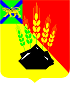 АДМИНИСТРАЦИЯ МИХАЙЛОВСКОГО МУНИЦИПАЛЬНОГО РАЙОНА ПОСТАНОВЛЕНИЕ 
31.03.2022                                              с. Михайловка                                                  № 302-паО внесении изменений в постановление администрации Михайловского муниципального района от 01.02.2021 № 103-па «Об утверждении муниципальной программы развития образования Михайловского муниципального района на 2021-2025гг.»В соответствии с Федеральными законами от 29.12.2012 № 273-ФЗ «Об образовании в Российской Федерации», от 06.10.2003 № 131-ФЗ «Об общих принципах организации местного самоуправления в Российской Федерации», Постановлением Правительства РФ от 26.12.2017 № 1642 «Об утверждении государственной программы Российской Федерации «Развитие образования», на основании решения Думы Михайловского муниципального района от 24.02.2022 № 184, администрация Михайловского муниципального районаПОСТАНОВЛЯЕТ: 1. Внести изменения в муниципальную программу развития образования Михайловского муниципального района на 2021-2025 годы, утвержденную постановлением администрации Михайловского муниципального района от 01.02.2021 № 103-па «Об утверждении муниципальной программы развития образования Михайловского муниципального района на 2021-2025 гг.» (далее – Программа):1.1. Раздел «Задачи программы» Паспорта Программы изложить в новой редакции: 1.2. Раздел «Объемы бюджетных ассигнований Программы» Паспорта Программы изложить в новой редакции:1.3. Раздел «Объемы бюджетных ассигнований подпрограммы» паспорта подпрограммы «Развитие системы общего образования» изложить в новой редакции:1.4. Раздел «Объемы бюджетных ассигнований подпрограммы» паспорта подпрограммы «Развитие системы дошкольного образования» изложить в новой редакции:1.5. Раздел «Объемы бюджетных ассигнований подпрограммы» паспорта подпрограммы «Развитие системы дополнительного образования» изложить в новой редакции:1.6. Раздел «Объемы бюджетных ассигнований подпрограммы» паспорта подпрограммы «Организация отдыха, оздоровления и занятости детей и подростков» изложить в новой редакции:1.7. Раздел «Объемы бюджетных ассигнований подпрограммы» паспорта подпрограммы «Развитие муниципальной методической службы обеспечения образовательных учреждений (МКУ «МСО ОУ»)» изложить в новой редакции:1.8. Раздел «Объемы бюджетных ассигнований подпрограммы» паспорта подпрограммы «Персонифицированное дополнительное образование» изложить в новой редакции:2. Муниципальному казенному учреждению «Управление по организационно-техническому обеспечению деятельности администрации Михайловского муниципального района» (Корж С.Г.) разместить настоящее постановление на официальном сайте администрации Михайловского муниципального района.3. Контроль над исполнением данного постановления возложить на начальника управления по вопросам образования администрации муниципального района Чепала А.Ф.Глава Михайловского муниципального района – Глава администрации района                                                       В.В. АрхиповЗадачи Программы1) Совершенствование материально-технической базы общеобразовательных учреждений;     2) Информационное обеспечение общеобразовательных учреждений;3) Обеспечение пожарной и антитеррористической безопасности общеобразовательных учреждений;     4) Обеспечение доступности, совершенствование содержания технологий школьного образования;     5) Обновление состава и компетенций педагогических кадров, создание механизмов мотивации педагогов к повышению качества работы и непрерывному профессиональному развитию.     6) Сохранение развития и стабильности функционирования дошкольных образовательных учреждений на территории Михайловского муниципального района     7) Модернизация материально-технической базы дошкольных образовательных учреждений;     8) Информационное обеспечение дошкольного образования;     9) Обеспечение пожарной и антитеррористической безопасности учреждений дошкольного образования;     10) Обеспечение условий для полноценного питания детей дошкольного возраста;      11) Обеспечение доступности, совершенствование содержания технологий дошкольного образования;     12) Формирование образовательной сети и финансово-экономических механизмов, обеспечивающих равный доступ населения к услугам дошкольного образования детей     13) Включение учреждений дополнительного образования детей в систему оптимизации сети образовательных учреждений района.     14) Разработка и утверждение блока ресурсного обеспечения дополнительного образования детей в соответствии с направленностью образовательных и воспитательных программ.    15) Обеспечение социально-педагогической поддержки детей «группы риска».      16) Сохранение единого образовательного пространства на основе преемственности содержания общего и дополнительного образования детей.     17) Разработка образовательных программ нового поколения, направленных на развитие инновационной деятельности, информационных технологий.     18) Создание новых мест в общеобразовательных учреждениях Михайловского муниципального района для реализации дополнительных общеразвивающих программ всех направленностей:- техническая;- естественно-научная;- физкультурно-спортивная;- художественная;- туристско-краеведческая;- социально-педагогическая     19) Обеспечение права каждого школьника на полноценный отдых в каникулярное время     20) Развитие разнообразных форм организации отдыха, оздоровления и занятости детей и подростков;     21) Создание условий для организации работы в оздоровительных учреждениях, внедрение новых педагогических технологий и методик, реализация инновационных программ и проектов организации летнего отдыха.     22) Обеспечить качественно новое методическое сопровождение деятельности педагогических кадров по реализации национального проекта «Образование».     23) Совершенствовать работу по распределению и обобщению передового педагогического опыта.     24) Включить в содержание методической деятельности методы и процедуры научного исследования, ориентированные на аналитическое и информационное обеспечение профессионального развития педагогов.     25) Создание оптимальной модели сетевой организации методического сопровождения ФГОС в начальном общем образовании.     26) Выявление, обобщение передового и инновационного опыта     27) организация системы мониторинговых исследований, состояния процессов в модернизации МСО.     28) Создание системы методического сопровождения педагогических работников и руководящих кадров ОУ по организации инновационной деятельности.     29) Организация методического сопровождения педагогов школ в подготовке и проведении государственной итоговой аттестации (в форме ЕГЭ и ОГЭ).     30) Создание системы непрерывного повышения квалификации педагогических и руководящих работников района.     31) Введение и обеспечение функционирования системы персонифицированного дополнительного образования детей, подразумевающей предоставление детям именных сертификатов дополнительного образования с возможностью использования в рамках механизмов персонифицированного финансирования     32) методическое и информационное сопровождение поставщиков услуг дополнительного образования, независимо от их формы собственности, семей и иных участников системы персонифицированного дополнительного образования     33) Повышение качества образования в образовательных организациях района.     34) Совершенствование системы моральных и материальных стимулов для сохранения в образовательном учреждении лучших педагогов и постоянного повышения их квалификации, а также для привлечения в школу молодых специалистов.     35) Создание условий для закрепления педагогических кадров в образовательных организациях.     36) Внедрение эффективных механизмов организации непрерывного образования (формальное и неформальное дополнительное образование педагогических работников и специалистов, обеспечивающее оперативное обновление востребованных компетентностей), подготовки и переподготовки профессиональных кадров.     37) Усиление профориентационной работы по педагогической направленности.     38) Обеспечение мер социальной поддержки педагогическим кадрам.     39) Реализация образовательными учреждениями проектов, которые осуществляются в рамках инициативного бюджетирования по направлению «Твой проект».Объемы бюджетных ассигнований ПрограммыФинансовые затраты на реализацию программы составят всего: 3 946 774,471 тыс. руб.В том числе по бюджетам:из средств местного бюджета:1 389 654,149 тыс.руб. из средств краевого бюджета: 2 239 587,232 тыс.руб. из средств федерального бюджета: 238 251,895 тыс.руб.из внебюждетных источников: 79 281,195 тыс. руб.в том числе по периодам:2021 г. – 742 165,181 тыс.руб.2022 г. – 807 084,010 тыс.руб.	2023 г. – 795 628,826 тыс.руб.2024 г. – 801 948,227 тыс.руб.2025 г. – 799 948,227 тыс.руб.Объемы бюджетных ассигнований подпрограммыФинансирование подпрограммы осуществляется за счет средств бюджета Михайловского муниципального района, средств краевого и федерального бюджетов и внебюджетных источников.Объем финансирования мероприятий, предусмотренных подпрограммой на 2021-2025 годы, составляет:2 658 232,776 тыс. рублей.Объемы бюджетных ассигнований подпрограммыФинансирование подпрограммы осуществляется за счет средств бюджета Михайловского муниципального района, средств краевого и федерального бюджетов и внебюджетных источников.Объем финансирования мероприятий, предусмотренных подпрограммой на 2021-2025 годы, составляет: 954 979,611 тыс.руб.Объемы бюджетных ассигнований подпрограммыФинансирование подпрограммы осуществляется за счет средств бюджета Михайловского муниципального района, средств краевого и федерального бюджетов и внебюджетных источников.Объем финансирования мероприятий, предусмотренных подпрограммой на 2021-2025 годы, составляет:183 882,053 тыс.руб.Объемы бюджетных ассигнований подпрограммыФинансирование подпрограммы осуществляется за счет средств бюджета Михайловского муниципального района, средств краевого и федерального бюджетов и внебюджетных источников.Объем финансирования мероприятий, предусмотренных подпрограммой на 2021-2025 годы, составляет:21 21 040,122 тыс.руб.Объемы бюджетных ассигнований подпрограммыФинансирование подпрограммы осуществляется за счет средств бюджета Михайловского муниципального района, средств краевого и федерального бюджетов и внебюджетных источников.Объем финансирования мероприятий, предусмотренных подпрограммой на 2021-2025 годы, составляет: 118 724,622 тыс.руб.Объемы бюджетных ассигнований подпрограммыФинансирование подпрограммы осуществляется за счет средств бюджета Михайловского муниципального района, средств краевого и федерального бюджетов и внебюджетных источников.Объем финансирования мероприятий, предусмотренных подпрограммой на 2021-2025 годы, составляет: 9 915,287 тыс.руб.